اللجنة الدائمة المعنية بحق المؤلف والحقوق المجاورةالدورة الخامسة والثلاثونجنيف، من 13 إلى 17 نوفمبر 2017مشروع جدول الأعمالمن إعداد الأمانةافتتاح الدورةاعتماد جدول أعمال الدورة الخامسة والثلاثيناعتماد منظمات غير حكومية جديدةاعتماد تقرير الدورة الرابعة والثلاثين للجنة الدائمة المعنية بحق المؤلف والحقوق المجاورةحماية هيئات البثالتقييدات والاستثناءات لفائدة المكتبات ودور المحفوظاتالتقييدات والاستثناءات لفائدة مؤسسات التعليم والبحث ولفائدة الأشخاص ذوي إعاقات أخرىمسائل أخرى-	اقتراح لتحليل حق المؤلف المتعلق بالبيئة الرقمية-	اقتراح من السنغال والكونغو لإدراج حق التتبع في جدول أعمال العمل المقبل للجنة الدائمة المعنية بحق المؤلف والحقوق المجاورة التابعة للمنظمة العالمية للملكية الفكريةاختتام الدورة[نهاية الوثيقة]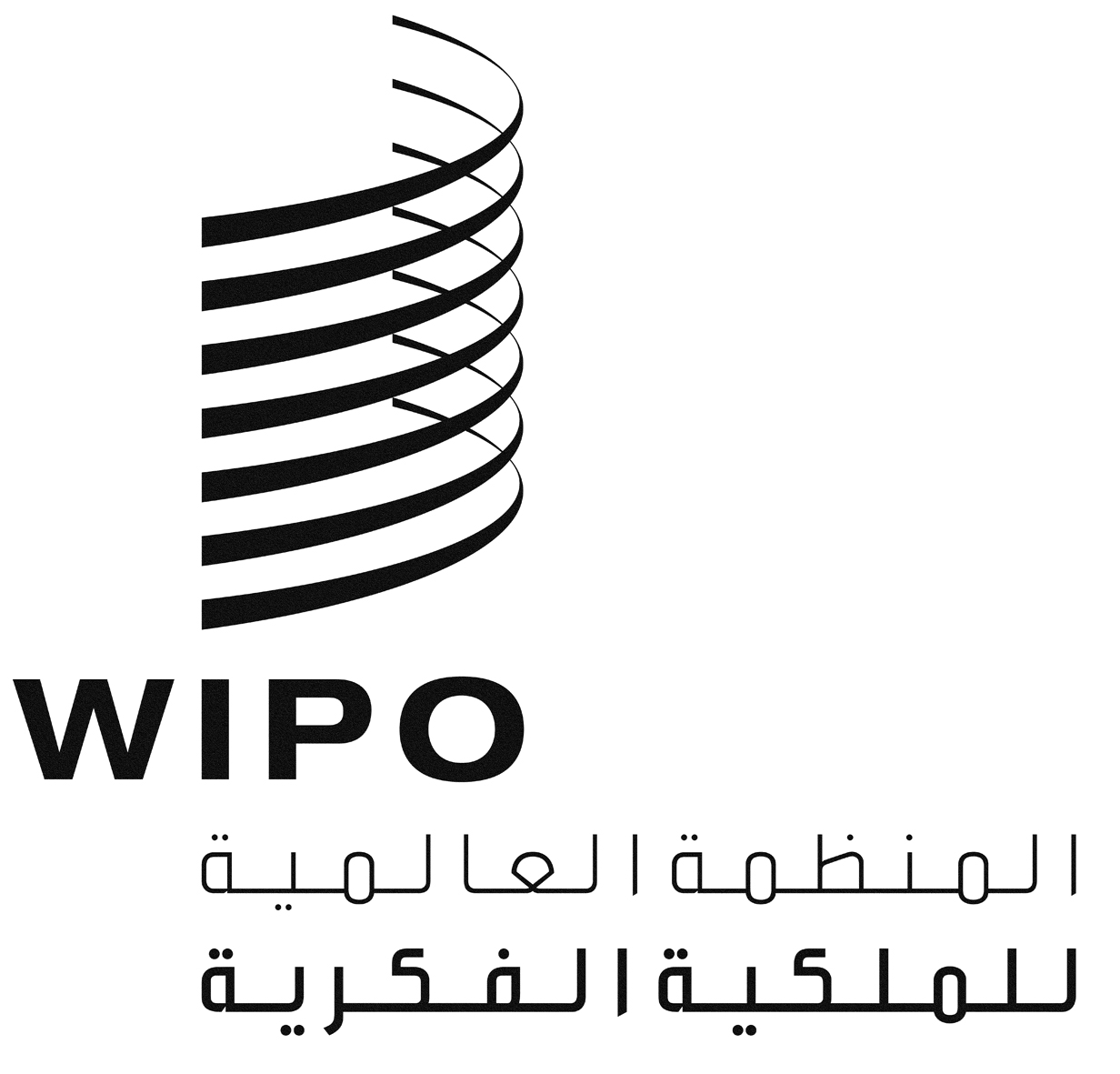 ASCCR/35/1 PROV.SCCR/35/1 PROV.SCCR/35/1 PROV.الأصل: بالإنكليزيةالأصل: بالإنكليزيةالأصل: بالإنكليزيةالتاريخ: 7 أغسطس 2017التاريخ: 7 أغسطس 2017التاريخ: 7 أغسطس 2017